Reading WorksheetI wonder…		I wonder ___________________                 ________________________________ I remember ____________________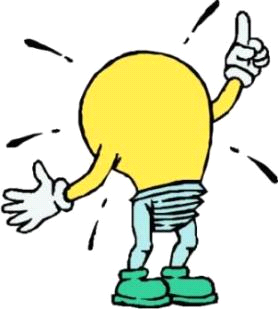 ________________________________________Words I was unsure of ____________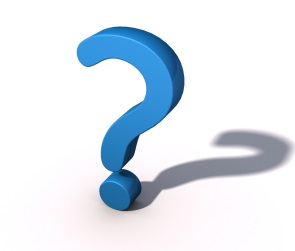 ________________________________________ Something I didn’t already know ________________________________________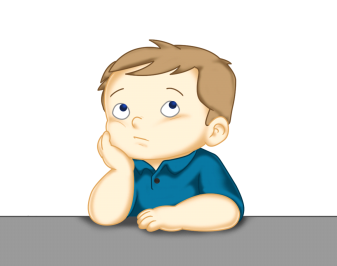 ________________________________________